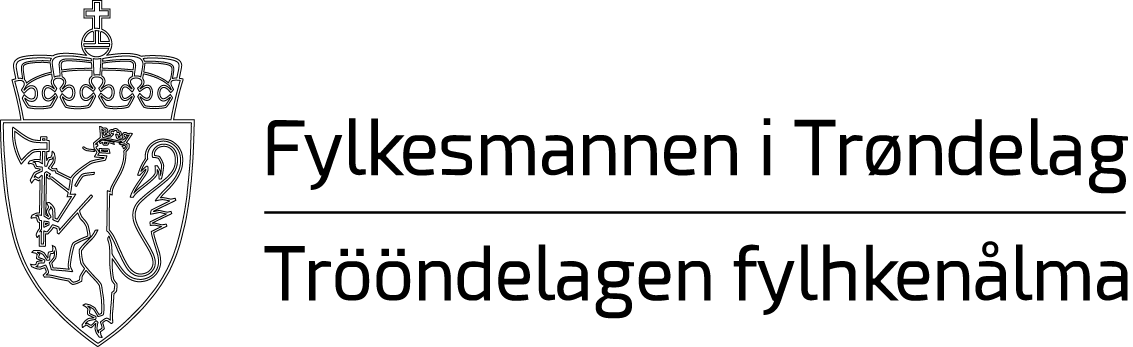 			       Fylles ut av Fylkesmannen:				Melding til Fylkesmannen om virksomhet etter forurensningsforskriftens kapittel 26: Forurensinger fra fiskeforedlingsbedrifterSkjemaet sendes elektronisk til Fylkesmannen i Trøndelag: fmtlpost@fylkesmannen.noLenke til forurensningsforskriftens kap. 26 om fiskeforedlingsbedrifterVeiledning til meldingen: Dette skjemaet gjelder for fiskeforedlingsbedrifter som bruker 50 tonn råstoff eller mer per år eller produserer inntil 75 tonn/døgn ferdig produkt og som har utslipp til sjø. Til fiskeforedling regnes virksomheter som slakter eller foredler fisk, skjell, bløtdyr og skall-dyr. Rene rundpakkeanlegg for fisk, som ikke har utslipp til vann, er ikke omfattet av kapittel 26. Nye anlegg eller utvidelser/endringer skal i god tid før oppstart/endring sende utfylt skjema til Fylkesmannen. Anlegg som omfattes av kapittel 26, men som driver uten tillatelse, bør også sende melding til Fylkesmannen.  Virksomheten kan starte opp/endre/utvide fra 6 uker etter at meldingen er bekreftet mottatt av Fylkesmannen, med mindre Fylkesmannen fastsetter noe annet. Fylkesmannen kan på bakgrunn av meldingen pålegge virksomheten å søke om tillatelse i henhold til § 11 i forurensningsloven. BedriftsdataPlanstatus Dokumentasjon på at virksomheten er i samsvar med eventuelle planer etter plan - og bygningsloven skal legges ved meldingsskjemaet. Planbestemmelsene kan gi føringer blant annet for utforming av anlegg, støy, lukt med mer. ProduksjonsdataRenseanleggUtslipp til vannUtslippsledningUtslippsdataFylkesmannens saksnr i ePhorte:Melding mottatt dato:Kontrollklasse for virksomheten:BedriftsnavnGateadressePostadresseKommuneFylke:Fylke:KontaktpersonNavn:Navn:e-post:e-post:Tlf:Org. nummer (bedrift)Fiskeridirektoratets registreringsnr.N-Fiskeridirektoratets registreringsnr.N-Fiskeridirektoratets registreringsnr.N-Gårdsnr.Bruksnr.:Bruksnr.:Bruksnr.:Kartreferanse(UTM- koordinater)SonebelteNord - SørNord - SørNord - SørØst - VestKartreferanse(UTM- koordinater)Etableringsår/byggeår anlegg: Endret/utvidet år:Endret/utvidet år:Endret/utvidet år:Avstand til nærmeste bolig, skole, institusjon og lignende (m)Avstand til nærmeste bolig, skole, institusjon og lignende (m)Avstand til nærmeste bolig, skole, institusjon og lignende (m)Avstand til nærmeste bolig, skole, institusjon og lignende (m)Er lokaliseringen behandlet i reguleringsplan?Reguleringsplanens navn og dato for vedtakGjelder produksjonen oppdrett eller villfisk?Type råstoff (beskriv)Type ferdig produkt(er)Produksjonskapasitet (tonn råstoff per døgn)Totalt råstofforbruk (tonn råstoff  per år)Døgnproduksjon (tonn ferdig produkt per døgn)Disponering av biprodukter, slog, rygger ensilasje mv.?Har bedriften silanlegg? Spalteåpning silanlegg (millimeter)Annet renseanlegg: Beskriv dette og vedlegg dokumentasjon på renseeffekt tilsvarende silanlegg Har bedriften fettavskiller?Dimensjonering fettavskiller: (oppholdstid (minutter) og overflatebelastning (m3/m²/time) Samles alt av prosessavløpsvann opp og passerer renseanlegg før utslipp?overfaltebelstningOppfyller virksomheten krav til renseanlegg i § 26-3?Er utslippsledning tilknyttet offentlig avløpsnett?Utslippsdyp for utslipp til sjø? (meter under vannoverflaten)Har utslippsledningen målekum?Oppfyller virksomheten krav til utslippsledning  i § 26-4?Gjennomføres målinger av prosessavløpsvannet i samsvar med § 26-5? Vannmengde (m3)Fettinnhold i prosessavløpsvannet  (%)Hvilke tiltak gjøres for å redusere lukt?Forekommer klage på lukt? Forekommer klage på støy?